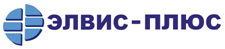 ПРЕСС-РЕЛИЗКомпании ЭЛВИС-ПЛЮС и АК-Системс предлагают  межсетевой экран на аппаратной платформе ARM  Семейство программно-аппаратных комплексов ЗАСТАВА пополнилось сверхкомпактной моделью Москва, 12 июля 2012 года.Компании ЭЛВИС-ПЛЮС и АК-Системс сообщают о создании опытного образца  компактного программно-аппаратного комплекса (ПАК), на базе продуктов VPN/FW «ЗАСТАВА» (ЗАСТАВА-Офис) и многофункционального Plug-компьютера «IP-Plug». Таким образом, наряду с уже существующими ПАК ЗАСТАВА разной производительности, использующими процессоры Intel и RISC архитектуры, появилась модель ПАК на процессоре архитектуры Advanced RISC Machines (ARM).Новые компактные ПАК ЗАСТАВА предназначены для использования в качестве корпоративного межсетевого экрана с функциями пакетной фильтрации, трансляции адресов, и в качестве VPN устройства, работающего по протоколам IKE/IPsec. Они обеспечивают надежную защиту конфиденциальной информации и персональных данных, эффективны в информационных системах среднего и малого масштаба,  могут быть использованы для защиты даже отдельно расположенных компьютеров.Аппаратная платформа ПАК (многофункциональный Plug-компьютер  «IP-Plug»)  оснащена ARM-процессором Marvel, имеет до 1 гигабайта оперативной памяти, и до 4-х гигабайт твердотельной NAND памяти, на которой размещается операционная система и программное обеспечение.  Устройство может комплектоваться двумя 1GB Ethernet (10/100/1000) интерфейсами и двумя интерфейсами USB 2.0 (Host) что позволяет использовать его в качестве межсетевого экрана и VPN агента в сетевых инфраструктурах сложной конфигурации. Весьма скромные габариты (118*76*43 мм — размер примерно двух сигаретных пачек), низкое энергопотребление  и конструктивная возможность включать компактный сервер непосредственно в электрическую розетку (наподобие зарядного устройства для мобильного телефона), позволяют не беспокоиться о выделении для него специально оборудованного места. Комплекс работает под управлением операционной системы ALT Linux 6.0. Функции межсетевого экранирования и организации VPN реализует программное обеспечение ЗАСТАВА-Офис, имеющее сертификат ФСТЭК. Показатели пропускной способности ПАК позволяют обеспечить одновременный доступ к защищаемым ресурсам десятков внешних пользователей, без заметного увеличения времени отклика. Предварительно установленное и сконфигурированное ПО обеспечивает высокую степень готовности комплекса. Для ввода его в эксплуатацию необходим лишь   минимум настроек, учитывающих особенности IT-инфраструктуры заказчика. Эти настройки, следуя простой инструкции, способен выполнить пользователь даже невысокой квалификации. Изменение первоначально установленной на ПАК политики безопасности производится удалённо и централизованно из Центра управления на основе продукта «ЗАСТАВА-Управление».«Мы считаем, что новый программно-аппаратный комплекс найдет широкое применение, и в первую очередь, для защиты персональных данных в медицине, образовании, муниципальном и городском управлении, а также на предприятиях малого и среднего бизнеса, — сообщил Ростислав Рыжков, много лет занимающийся развитием продуктов ЗАСТАВА. — Это средство защиты информации, успешно защищающее десятки тысяч компьютеров в государственных и крупных коммерческих структурах, теперь доступно и для пользователей, только начинающих решать задачи информационной безопасности».«Компании ЭЛВИС-ПЛЮС удалось в сжатые сроки портировать своё программное обеспечение на платформу «IP-Plug», разработки и производства нашей компании, — говорит Юрий Гусаров, директор по развитию компании АК-Системс. — Мы рассчитываем, что функциональность программного обеспечения ЗАСТАВА, в совокупности невысокой ценой и стабильностью работы компактных компьютеров «IP-Plug», позволит расширить сферу их применения, а пользователи, прежде всего бюджетные организации и предприятия малого и среднего бизнеса получат сертифицированное, надежное, недорогое и эргономичное средство защиты информации, в полной мере обеспечивающее решение задач по защите конфиденциальной информации, в том числе и персональных данных».О компании «ЭЛВИС-ПЛЮС»Компания «ЭЛВИС-ПЛЮС», основанная в 1991 году, является одним из ведущих системных интеграторов в области информационной безопасности. Компания оказывает широкий спектр консалтинговых и интеграционных услуг в области построения корпоративных информационных систем, компьютерных сетей и систем информационной безопасности. О «VPN/FW «ЗАСТАВА»Программный комплекс «VPN/FW «ЗАСТАВА» обеспечивает защиту корпоративных информационных систем на сетевом уровне с помощью технологий виртуальных частных сетей (VPN) и распределенного межсетевого экранирования (FW). Продукты ЗАСТАВА™ работают на различных аппаратных платформах, под управлением многих популярных операционных систем. Они используются как в крупных, территориально распределенных системах, где одновременно работают тысячи агентов ЗАСТАВА, так и в системах малого и среднего бизнеса, где необходима защита всего нескольких компьютеров.Более подробную информацию о продуктах линейки ЗАСТАВА можно получить по адресу: www.zastava.гu. О компании «АК-Системс»Компания «АК-Системс» основана в 2004 году как научно-производственная компания, специализирующаяся на выполнении сложных разработок в области аппаратного и программного обеспечения, отвечающих повышенным требованиям к надежности, быстродействию и устойчивости к внешним воздействиям. В настоящее время занимает одну из лидирующих позиций на рынке терминальных систем (изделий «Тонкий клиент» с интегрированным программным обеспечением) и универсальных миниатюрных серверов IP-Plug, активно сотрудничает и взаимодействуем с ведущими отечественными компаниями (вендорами и интеграторами), специализирующимися в сфере обеспечения информационной безопасности, разработке и производстве средств защиты информации, включая СКЗИ.Официальный сайт www.ak-systems.ru. О минисерверах IP-PlugМинисерверы IP-Plug серийно выпускаются по собственному проекту АК-Системс. Они строятся на базе ARM-процессора компании Marvell с тактовой частотой 1 ГГц, комплектуются 512 МБ или 1 ГБ оперативной памяти и твердотельным NAND-накопителем объемом 512 МБ, 1 ГБ и 4 ГБ. На IP-Plug предустановлена ОС Linux Debian 6.0, могут быть использованы и другие ОС семейства Linux. Размеры устройства - 11,8x7,6x4,3 см (чуть больше зарядного устройства для мобильного телефона). Они комплектуются двумя Ethernet-портами, двумя портами USB 2.0 и поддерживает интерфейсы Wi-Fi и Bluetooth. Сборка устройств осуществляется в России на собственном производстве, сертифицированном по требованиям ГОСТ Р ИСО 9001-2008 и ГОСТ РВ 15.002-2003 и СРПП ВТ. 